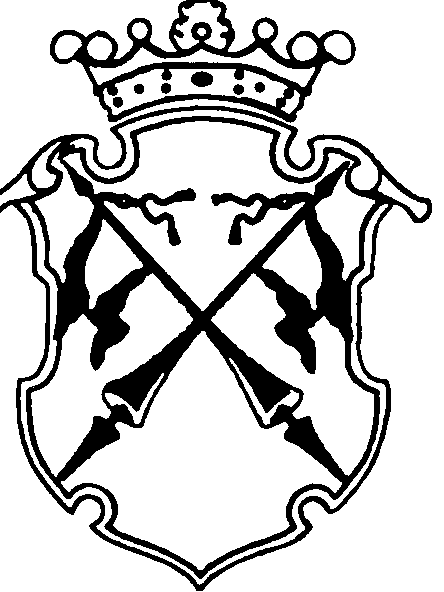 РЕСПУБЛИКА   КАРЕЛИЯКОНТРОЛЬНО-СЧЕТНЫЙ КОМИТЕТСОРТАВАЛЬСКОГО МУНИЦИПАЛЬНОГО РАЙОНАЗАКЛЮЧЕНИЕНА ПРОВЕДЕНИЕ  ФИНАНСОВО-ЭКОНОМИЧЕСКОЙ ЭКСПЕРТИЗЫпостановления администрации Сортавальского муниципального района «Об утверждении ведомственной целевой программы «Организация и проведение спортивно-массовых мероприятий Сортавальского муниципального района» на 2016-2018 год«17» мая 2016г.                                                                                          №22Основание для проведения экспертизы: п.7 ч.2 статьи 9 федерального закона  от 07.02.2011г. №6-ФЗ «Об общих принципах организации и деятельности контрольно-счетных органов субъектов Российской Федерации и муниципальных образований», ч.2 статьи 157 Бюджетного Кодекса РФ, п.7 статьи 7 Положения о контрольно-счетном комитете Сортавальского муниципального района, утвержденного Решением Совета Сортавальского муниципального района от 26.01.2012г. №232, подпункт 2 п.1 статьи 5 «Положения о бюджетном процессе в Сортавальском муниципальном районе», утвержденного Решением Совета Сортавальского муниципального района от 24.12.2015г. №171 Цель экспертизы : оценка финансово-экономических обоснований на предмет обоснованности расходных обязательств бюджета Сортавальского муниципального района в постановлении администрации Сортавальского муниципального района «Об утверждении ведомственной целевой программы «Организация и проведение спортивно-массовых мероприятий Сортавальского муниципального района» на 2016-2018 год».Предмет экспертизы : постановление администрации Сортавальского муниципального района «Об утверждении ведомственной целевой программы «Организация и проведение спортивно-массовых мероприятий Сортавальского муниципального района» на 2016-2018 год»Постановление администрации Сортавальского муниципального района «Об утверждении ведомственной целевой программы «Организация и проведение спортивно-массовых мероприятий Сортавальского муниципального района» на 2016-2018 год» (далее –Постановление) с приложением  «Паспорт ведомственной целевой программы «Об утверждении ведомственной целевой программы «Организация и проведение спортивно-массовых мероприятий Сортавальского муниципального района» на 2016-2018 год»» (далее – паспорт ВЦП) , приложением №1 к ВЦП Сортавальского муниципального района «Организация и проведение спортивно-массовых мероприятий Сортавальского муниципального района» на 2016-2018 годы» - «Планируемые выезды команд Сортавальского муниципального района» (далее- приложение №1 к ВЦП), приложением №2 к ВЦП Сортавальского муниципального района «Организация и проведение спортивно-массовых мероприятий Сортавальского муниципального района» (далее – приложение №2 к ВЦП) представлен на экспертизу в Контрольно-счетный комитет Сортавальского муниципального района (далее- Контрольно-счетный комитет) 16 мая 2016 года.Контрольно - счетный комитет Сортавальского муниципального района произвел экспертизу представленных Отделом культуры и спорта администрации Сортавальского муниципального района документов к Постановлению «Об утверждении ведомственной целевой программы «Организация и проведение спортивно-массовых мероприятий Сортавальского муниципального района».Рассмотрены следующие материалы по указанному муниципальному акту:Постановление администрации Сортавальского муниципального района «Организация и проведение спортивно-массовых мероприятий Сортавальского муниципального района» на 1 л.  Приложение  к Постановлению «Паспорт ВЦП» - на 10 л.Приложение №1 к ВЦП - на 2л.Приложение №2 к ВЦП –на 1л.Рассмотрев указанные документы, Контрольно - счетный комитет Сортавальского муниципального района пришел к следующим выводам:Представленным Постановлением утверждена ведомственная целевая программа «Организация и проведение спортивно-массовых мероприятий Сортавальского муниципального района».  При анализе текстовой части Постановления установлено, что отсутствует ссылка на приложение  к Постановлению, таким образом, нет согласованности между Постановлением и паспортом ВЦП, определяющим основные характеристики ведомственной целевой программы «Организация и проведение спортивно-массовых мероприятий Сортавальского муниципального района»Полномочия по установлению расходных обязательств подтверждены.В описательной части ВЦП изложена проблема, проведен анализ причин её возникновения и дано обоснование необходимости её решения программными методами. Цель ВЦП соответствует поставленной проблеме .Паспорт программы составлен не по форме согласно Приложению 1 к Порядку разработки, утверждения и реализации ведомственных целевых программ, утвержденный постановлением администрации Сортавальского муниципального района от 27.05.2010г. №67 (далее-Порядок) .  Разработаны целевые индикаторы, позволяющие оценить степень эффективности достижения поставленной цели программыРазработана система  программных мероприятий, что дает возможность оценить целостность и связанность задач программы и мероприятий по их выполнению.В нарушение  пп.9 п.6 р. II Порядка, в разделе « Организационная схема управления контроля за реализацией программы» не распределены полномочия и ответственность между главным распорядителем и подведомственным учреждением - центрами ответственности, отвечающими за ее реализацию, а также меры стимулирования. В нарушение пп.11 п. 6 р. II Порядка отсутствует оценка эффективности расходования бюджетных средств по годам.Под эффективностью использования муниципальных средств понимается экономическая категория, включающаяся в себя экономичность, продуктивность  и результативностьЭкономичность определяется соотношением между объемом муниципальных средств, использованных организацией для реализации запланированных целей, решения поставленных задач, осуществления конкретного вида деятельности, и достигнутыми при ее осуществлении результатами необходимого качества исполнения. Использование муниципальных средств является экономичным, если объектом проверки достижение заданных результатов осуществлено с использованием их наименьшего объема (абсолютная экономия) или более высоких результатов с использованием заданного объема муниципальных средств (относительная экономия)Определение экономичности использования муниципальных средств осуществляется посредством проверки источников и способов приобретения ресурсов для муниципальных нужд (например, проведение конкурсов). Проводится сравнение затраченных организацией средств на поставку товаров и оказание соответствующих видов муниципальных услуг с аналогичными показателями предыдущего периода или с показателями других организаций. Для анализа возможностей достижения поставленных целей с использованием меньшего объема муниципальных средств или получения более высоких результатов деятельности при заданном их количестве при оценке экономичности использования муниципальных средств необходимо установить возможности организации по приобретению товаров и услуг наиболее экономным способом и их более рациональному использованию.В нарушение пп.12 п. 6 р. II Порядка финансовые затраты на реализацию мероприятий ВЦП финансово-экономически не обоснованы (отсутствуют расчеты).ЗАМЕЧАНИЯ:При анализе текстовой части Постановления установлено, что отсутствует ссылка на приложение  к Постановлению, таким образом, нет согласованности между Постановлением и паспортом ВЦП, определяющим основные характеристики ведомственной целевой программы «Организация и проведение спортивно-массовых мероприятий Сортавальского муниципального района»Паспорт программы составлен не по форме согласно Приложению 1 к Порядку;В нарушение  пп.9 п.6 р. II Порядка, в разделе « Организационная схема управления контроля за реализацией программы» не распределены полномочия и ответственность между главным распорядителем и подведомственным учреждением - центрами ответственности, отвечающими за ее реализацию, а также меры стимулирования;В нарушение пп.11 п. 6 р. II Порядка отсутствует оценка эффективности расходования бюджетных средств по годам;В нарушение пп.12 п. 6 р. II Порядка финансовые затраты на реализацию мероприятий ВЦП финансово-экономически не обоснованы (отсутствуют расчеты).ЗАКЛЮЧЕНИЕ: Контрольно-счетный комитет Сортавальского муниципального района, проверив представленные Отделом культуры и спорта администрации Сортавальского муниципального района документов к Постановлению «Об утверждении ведомственной целевой программы «Организация и проведение спортивно-массовых мероприятий Сортавальского муниципального района» рекомендует доработать ВЦП «Организация и проведение спортивно-массовых мероприятий Сортавальского муниципального района» и внести изменения в Постановление.Председатель Контрольно-счетного комитета                  		Н.А. Астафьева